Vocabulary: Arithmetic and Geometric Sequences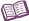 VocabularyArithmetic sequence – a sequence in which the difference between any two consecutive terms is the same.For example, 2, 6, 10, 14, … is an arithmetic sequence.Common difference – the difference between consecutive terms in an arithmetic sequence.For example, the arithmetic sequence 2, 6, 10, 14, … has a common difference of 4.Common ratio – the ratio of consecutive terms in a geometric sequence.For example, the geometric sequence 1, 3, 9, 27, … has a common ratio of 3.Explicit formula – an equation that can be used to directly calculate any term in a sequence.The explicit formula for an arithmetic sequence is an = a1 + (n – 1)d, where an is the nth term, a1 is the first term, and d is the common difference.The explicit formula for a geometric sequence is an = a1 • rn – 1, where an is the nth term, a1 is the first term, and r is the common ratio.Geometric sequence – a sequence in which the ratio of any two consecutive terms is the same.For example, 1, 3, 9, 27, … is a geometric sequence.Sequence – an ordered list of numbers.Each number in a sequence is called a term.